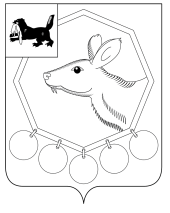 28.06.2023г. № 35/2РОССИЙСКАЯ ФЕДЕРАЦИЯИРКУТСКОЙ ОБЛАСТИМУНИЦИПАЛЬНОЕ ОБРАЗОВАНИЕ«БАЯНДАЕВСКИЙ РАЙОН»ДУМАРЕШЕНИЕО ПРИСВОЕНИИ ИМЕНИ МУНИЦИПАЛЬНОМУ ЗДАНИЮ МУНИЦИПАЛЬНОГО ОБРАЗОВАНИЯ «БАЯНДАЕВСКИЙ РАЙОН»Рассмотрев рекомендации общественного Совета администрации муниципального образования «Баяндаевский район» о присвоении имени муниципальному зданию МО «Баяндаевский район», руководствуясь Федеральным законом от 06.10.2003г. № 131-ФЗ «Об общих принципах организации местного самоуправления в Российской Федерации», ст. ст. 27,47 Устава муниципального образования «Баяндаевский район», ДУМА РЕШИЛА:1. Присвоить муниципальному зданию Культурно-спортивного комплекса МО «Баяндаевский район» расположенного по адресу: 669120, Иркутская область, Баяндаевский район, с. Баяндай, ул. Бутунаева 1Б. имени Баймеева Виктора Васильевича – Почетного гражданина Баяндаевского района, мастера спорта международного класса по вольной, классической и национальной борьбе2.Обеспечить администрации МО «Баяндаевский район» проведение необходимых мероприятий по присвоению имени муниципальному зданию МО «Баяндаевский район».4. Настоящее решение подлежит опубликованию в газете «Заря» и размещению на официальном сайте МО «Баяндаевский район» в информационно - телекоммуникационной сети «Интернет».Председатель Думы МО «Баяндаевский район»В.Т. ЕликовИ.о. мэра МО «Баяндаевский район»А.А. Борхонов